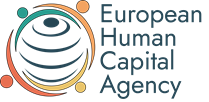 ¿Quiénes somos?     EHCA Recruitment S.L es una empresa española, que colabora con la empresa holandesa Leven & Zorg fundada en Ámsterdam en 2009. Ofrecemos asistencia domiciliaria en enfermería.     Buscamos una asistencia sanitaria más humana, sencilla y personalizada. Creamos un entorno seguro con los clientes, de manera que se sienten realmente en su casa y felices. Les hacemos sentir seguros y confiados en nuestro cuidado.      Para ello, buscamos empleados conscientes, responsables y flexibles, que sientan pasión por lo que hacen. Que trabajen de corazón y conscientes que el cliente es el centro y fomenten su independencia.     Actualmente estamos buscando Enfermeros y Enfermeras Registrados, que colaboren en nuestro proyecto de bienestar para los clientes y que quieran desarrollar su carrera en un entorno multicultural y conocer el sistema de trabajo holandés. Estructura del plan de empleo hasta conseguir tu registro en BIG1 Fase: Comenzarás trabajando como Nurse IO. Tu contrato será de 36 horas, pero se dedicarán 8 horas al estudio del holandés hasta alcanzar el A2. 2 Fase: Una vez alcanzado el Nivel A2 trabajarás 28 horas como Nurse IO y el resto se dedicará al estudio del holandés. El contrato seguirá siendo de 36 horas.3 Fase: Antes de recibir el registro en BIG trabajarás 36 horas como Nurse IO, mientras recibimos tu número de Registro en los Países Bajos.4 Fase: Ya tendrás el registro en BIG, y podrás trabajar como Enfermera/o Registrado/a en los Países Bajos. Salario:Jornada: 36 horas semanales.Salario mensual sin incluir las pagas extras.:Fase 1: €2135.43 bruto/mes.Fase 2: €2268.88 bruto/mes.Fase 3: €2537.52 bruto/mes.Fase 4: €2937.68 bruto/mes. Salario inicial como Enfermero/a Registrado.Dos pagas extras: Mayo 8% y Noviembre 8.33% del salario Bruto anual. Pluses por trabajo en horas irregulares.¿Qué requerimos?Diplomados/as o con el Grado Universitario en Enfermería.Dominio conversacional de inglés.Nacionalidad de un país perteneciente a la Unión Europea.Motivación por estar en Ámsterdam mínimo 24 meses. “Hart voor de Zorg”: Pasión por cuidar a otros. Anticipación a las necesidades del cliente. Asumir la responsabilidad, proactividad e independencia que requiere el trabajo a domicilio. Actitud positiva, flexibilidad, pasión por el trabajo y cuidado de personas.Motivación por trabajar en Ámsterdam y por trabajar en un entorno multicultural.Manejo de la bicicleta. Posibilidad de llevar ordenador o Tablet para el buen aprovechamiento del curso. BeneficiosPagamos tu billete de avión.Curso de Holandés gratuito y dentro de tu jornada laboral.Coach: te ayudamos con toda la documentación necesaria para vivir en Ámsterdam (empadronamiento, cuenta del banco, seguro médico) Así como en la homologación y registro como Enfermero/a en los Países Bajos. Vacaciones 1 mes.Jornada Laboral de 36 horas/semana.Plan de Carrera personalizado.Curso de holandés subvencionado desde nivel 0.Soporte en la homologación del Título de Enfermería.Dos pagas Extras.Plus por hora en horario irregular (desde el 22% al 60%)Trabajamos con instituciones públicas en Holanda.No lo dudes y déjanos tu currículum o contáctanos para cualquier duda.E mail: info@ehca.euTeléfono: 951 12 20 28Si deseas dejar el cv también puedes hacerlo mediante este link:https://ehca.recruitee.com/o/enfermerosas-para-mudanza-a-holanda-paises-bajos